POSITION:   Chronic Wasting Disease (CWD) Wildlife Technician I (2 part time positions: 1 for 3 days/week and 1 for 4 days/week)START & END DATE:  August 26, 2019 through November 30, 2019PAY RATE:  $14.00/hour based on experienceLOCATION:  Northeast Region Office, 6060 Broadway, Denver, CO  80216DEADLINE FOR APPLICATIONS:  July 19, 2019 or until 25 qualified applicants are receivedJOB DESCRIPTION:  Position is responsible for accepting hunter-killed deer and elk heads, collecting data, payment and samples for chronic wasting disease (CWD) testing.  Position is also responsible for driving relay routes to transport hunter-killed deer and elk from collection sites to research sampling sites in all weather conditions.  Training is provided on how to remove tissue samples from deer and elk for CWD testing and to perform mandatory inspections of hunter-killed moose, bighorn sheep, mountain goats, black bears and mountain lions. Must be able to maintain a clean and tidy work space between customers.  This position will also sell products and provide information to customers, including sales of wildlife products (hunting and fishing licenses, refund and duplicate licenses, and hunter education cards), and parks products (parks passes, OHV permits, snowmobile and boat registrations).MINIMUM REQUIREMENTS:  Valid driver’s license required. Must be able to work outside in all weather conditions and lift 50lbs.  Ability to interact positively with the public in various situations.  Weekend and evening work may be required. Hunting and fishing experience helpful.HOW TO APPLY:  Email cover letter and resume to michael.gallegos@state.co.us
Or send resume and cover letter to:Colorado Parks and Wildlife
Northeast Region Office
Attn: Michael Gallegos
6060 Broadway
Denver, CO  80216CPW is committed to fairness and equality of opportunity in the workplace. All qualified applicants will receive consideration for employment without regard to race, color, religion, gender, gender identity or expression, sexual orientation, national origin, genetics, disability, age, or veteran status.The Department of Natural Resources participates in E-Verify in accordance with the program’s Right to Work for all newly-hired employees. Upon acceptance of a job offer, employees are queried through the electronic system established by the Department of Homeland Security (DHS) and the Social Security Administration (SSA) to verify identity and employment eligibility. You may complete section 1 of the I-9 form upon your acceptance of a job offer letter, but no later than your first day of employment and in addition, on your first day, but no later than the third day, you will be required to submit original documents to verify your eligibility to work in the U.S. Learn more about E-Verify, including your rights and responsibilities.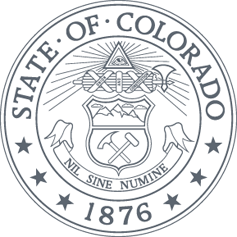 